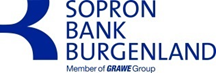 A Pénzforgalmi Üzletszabályzat 1/A. sz. mellékleteHIRDETMÉNY A KONDÍCIÓS LISTÁRÓLC/2) Magánszemély számlatulajdonos esetén igényelhető PayPass kártyára vonatkozóanHatályos: 2021. október 18-tól *A Sopron Bank Zrt. a Magyar Takarékszövetkezeti Bank Zrt. kártya közvetítő partnere, ezért a Magyar Takarékszövetkezeti Bank Zrt. szolgáltatás feltételei irányadók a Sopron Bank Zrt. részére.A Bank a következő devizanemekben vezetett bankszámlákhoz bocsát ki bankkártyát: HUF, EUR. Egy kártyához csak egy számla csatolható. Nemzetközi használatra alkalmas bankkártya esetén, amennyiben a tranzakció összegének elszámolási devizája eltér a bankkártya mögött álló számla devizanemétől, az alábbi konverziók kerülnek végrehajtásra:a tranzakció eredeti összegét a MasterCard nemzetközi kártyatársaság váltja át az elszámoló devizanemre (HUF vagy EUR) egyéb konverzió a terhelés teljesítése időpontjában érvényes Magyarországi Takarékbank Zrt. külkereskedelmi devizaárfolyamán vagy a Sopron Bank Zrt. T napos sztenderd devizaárfolyamán történik.A fogyasztónak minősülő ügyfelek esetén a kártya letiltását követően, szükség esetén új kártya kibocsátása ingyenes. További információkat A LAKOSSÁGI ÉS VÁLLALATI BANKKÁRTYÁK ÜZLETSZABÁLYZATA ÉS ÁLTALÁNOS SZERZŐDÉSI FELTÉTELEI dokumentum tartalmaz.Bankkártya letiltás módja: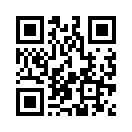 Személyesen: a Sopron Bank Zrt. bármelyik fiókjában, munkaidőben: 		 Hétfő – szerda: 	08:00 – 15:30Csütörtök:              	08:00 – 17:30Péntek: 		 07:30 – 13:30Telefonon (módosítás és reklamáció esetén is):a Sopron Bank Zrt bármelyik fiókjánál az alábbi számokon:A bankkártya letiltására 0-24 órában a Takarékbank Bankkártya ügyfélszolgálatánál van lehetőség az alábbi telefonszámokon: (06-1) 212-0202                     www.sopronbank.huForint alapú MasterCard PayPass kártya Forint alapú MasterCard Standard PayPass kártyaForint alapú MasterCard Ifjúsági PayPass kártyaEUR alapú MasterCard Standard PayPass kártyaEUR alapú MasterCard Standard PayPass kártyaDíjak esedékességeDíjak esedékességeIgénylés feltételeMeglévő bankszámlán elhelyezett minimum összeg, mértéke a mindenkori Kártya-gyártási díjMeglévő bankszámlán elhelyezett minimum összeg, mértéke a mindenkori Kártya-gyártási díjMeglévő bankszámlán elhelyezett minimum összeg, mértéke a mindenkori Kártya-gyártási díjMeglévő bankszámlán elhelyezett minimum összeg, mértéke a mindenkori Kártya-gyártási díjMeglévő bankszámlán elhelyezett minimum összeg, mértéke a mindenkori Kártya-gyártási díjMeglévő bankszámlán elhelyezett minimum összeg, mértéke a mindenkori Kártya-gyártási díjMeglévő bankszámlán elhelyezett minimum összeg, mértéke a mindenkori Kártya-gyártási díjKártya-gyártási díj Akciós díj: 3.600 Ft Nem akciós díj: 5.000 FtAkciós díj:6.990 Ft Nem akciós díj: 10.000FtAkciós díj: 1.990 Ft Nem akciós díj: 3.000 Ft22 EUR22 EURAz igénylést követően a kártya gyártásakorAz igénylést követően a kártya gyártásakorTárskártya gyártási díjAkciós díj: 3.600 FtNem akciós díj: 5.000 FtAkciós díj: 6.500 Ft Nem akciós díj: 10.000Ft-20 EUR20 EURAz igénylést követően a kártya gyártásakorAz igénylést követően a kártya gyártásakorKártya éves díj5.000 FtAkciós díj: 6.990 Ft Nem akciós díj: 10.000FtAkciós díj:1.990 FtNem akciós díj: 3.000 Ft22 EUR22 EURÉvente egy alkalommal utólagÉvente egy alkalommal utólagTárskártya éves díj5.000 Ft7Akciós díj: 6.500 FtNem akciós díj: 10.000 Ft-20 EUR20 EURÉvente egy alkalommal utólag10Évente egy alkalommal utólag10Bankkártya újragyártásának/pótlásának díja1.006 Ft 1.006 Ft 1.006 Ft 2.27 EUR122.27 EUR12Szolgáltatás igénybevételekorSzolgáltatás igénybevételekorPIN újragyártása1.000 Ft1.000 Ft1.000 Ft4,12 EUR4,12 EURSzolgáltatás igénybevételekorSzolgáltatás igénybevételekorPénzintézeti/tulajdonosi letiltás0 Ft0 Ft0 Ft0 EUR0 EURSzolgáltatás igénybevételekorSzolgáltatás igénybevételekorSikertelen tranzakció díja (sikertelen tranzakciónként)55 Ft55 Ft55 Ft0,3 EUR0,3 EURSzolgáltatás igénybevételekorSzolgáltatás igénybevételekorEgyenleg lekérdezés (alkalmanként)55 Ft55 Ft55 Ft0,3 EUR0,3 EURSzolgáltatás igénybevételekorSzolgáltatás igénybevételekorSMS szolgáltatás havi díja309 Ft309 Ft-309 Ft309 FtHó végénHó végénSMS üzenetküldés díja (üzenetenként)Akciós díj:30 Ft Nem akciós díj: 60 FtAkciós díj:30 Ft Nem akciós díj: 60 FtAkciós díj:30 Ft Nem akciós díj: 60 FtAkciós díj:30 Ft Nem akciós díj: 60 FtAkciós díj:30 Ft Nem akciós díj: 60 FtHó végénHó végénInternetes vásárlásokhoz kapcsolódó hitelesítő SMS (üzenetenként)0 Ft0 Ft0 Ft0 Ft0 FtHó végénHó végénRendkívüli egyenleg- és limitmódosítási díj (alkalmanként)1.500 Ft1.500 Ft1.500 Ft1.500 Ft1.500 FtSzolgáltatás igénybevételekorSzolgáltatás igénybevételekoriPIN megváltoztatása ATM-en keresztül (alkalmanként)Akciós díj: 0 Ft Nem akciós díj:55 FtAkciós díj: 0 Ft Nem akciós díj:55 FtAkciós díj: 0 Ft Nem akciós díj: 55 FtAkciós díj: 0 Ft Nem akciós díj:55 FtAkciós díj: 0 Ft Nem akciós díj:55 FtSzolgáltatás igénybevételekorSzolgáltatás igénybevételekorInternetes vásárláshoz kapcsolódó hitelesítő SMS-t fogadó mobil telefonszám megadása és megváltoztatása (alkalmanként)Akciós díj: 0 Ft Nem akciós díj:300 FtAkciós díj: 0 Ft Nem akciós díj: 300 FtAkciós díj: 0 Ft Nem akciós díj:300 FtAkciós díj: 0 Ft Nem akciós díj:300 FtAkciós díj: 0 Ft Nem akciós díj:300 FtSzolgáltatás igénybevételekorSzolgáltatás igénybevételekorŐrzési díj (a 30 napon túl át nem vett bankkártyák esetében)500 Ft/hó500 Ft/hó500 Ft/hó500 Ft/hó500 Ft/hóA bankkártya átvételekorA bankkártya átvételekorBankkártya átvétel helyének módosítási díjaAkciós díj: 0 Ft Nem akciós díj: 500 FtAkciós díj: 0 Ft Nem akciós díj: 500 FtAkciós díj: 0 Ft Nem akciós díj: 500 FtAkciós díj: 0 Ft Nem akciós díj: 500 FtAkciós díj: 0 Ft Nem akciós díj: 500 FtSzolgáltatás igénybevételekorSzolgáltatás igénybevételekorOpcionális biztosítás havi díja165 Ft165 Ft165 Ft165 Ft1 EURHavontaHavontaATM készpénz felvét, saját terminálonAkciós díj: 0,65% min. 150 Ft max. 10.000 FtNem akciós díj: 1,3% min. 300 Ft Akciós díj: 0,65% min. 150 Ft max. 10.000 FtNem akciós díj: 1,3% min. 300 FtAkciós díj: 0,65% min. 150 Ft max. 10.000 FtNem akciós díj: 1,3% min. 300 FtAkciós díj: 0,65% min. 150 Ft max. 10.000 FtNem akciós díj: 1,3% min. 300 Ft0,65% min 2 EUR max 35 EURKészpénzfelvételi tranzakció könyvelési napjával megegyezőenKészpénzfelvételi tranzakció könyvelési napjával megegyezőenATM készpénz felvét, bankkártya csoport-terminálonAkciós díj: 0,65% min. 150 Ft max. 10.000 FtNem akciós díj: 1,3% min. 300 Ft Akciós díj: 0,65%min. 150 Ft max. 10.000 FtNem akciós díj: 1,3% min. 300 FtAkciós díj: 0,65% min. 150 Ft max. 10.000 FtNem akciós díj: 1,3% min. 300 FtAkciós díj: 0,65% min. 150 Ft max. 10.000 FtNem akciós díj: 1,3% min. 300 Ft0,65% min 2 EUR max 35 EURKészpénzfelvételi tranzakció könyvelési napjával megegyezőenKészpénzfelvételi tranzakció könyvelési napjával megegyezőenATM készpénz felvét, MC belföldi terminálonAkciós díj: 400 Ft+ a felvett összeg 0,85%-aNem akciós díj: 400 Ft+ a felvett összeg 1,7%-aAkciós díj: 400 Ft+ a felvett összeg 0,85%-aNem akciós díj: 400 Ft+ a felvett összeg 1,7%-aAkciós díj: 400 Ft+ a felvett összeg 0,85%-aNem akciós díj: 400 Ft+ a felvett összeg 1,7%-a2 EUR +a felvett összeg 0,85%2 EUR +a felvett összeg 0,85%2 EUR +a felvett összeg 0,85%Készpénzfelvételi tranzakció könyvelési napjával megegyezőenATM készpénz felvét, MC külföldi terminálonAkciós díj: 400 Ft+ a felvett összeg 0,85%-aNem akciós díj: 400 Ft+ a felvett összeg 1,7%-a Akciós díj: 400 Ft+ a felvett összeg 0,85%-aNem akciós díj: 400 Ft+ a felvett összeg 1,7%-a Akciós díj: 400 Ft+ a felvett összeg 0,85%-aNem akciós díj: 400 Ft+ a felvett összeg 1,7%-a 2 EUR +a felvett összeg 0,85%2 EUR +a felvett összeg 0,85%2 EUR +a felvett összeg 0,85%Készpénzfelvételi tranzakció könyvelési napjával megegyezőenMini kivonat nyomtatása ATM-en (saját és bankkártya csoport terminálon)300 Ft300 Ft300 Ft300 Ft300 Ft300 FtSzolgáltatás igénybevételekorPIN kód módosítás ATM-en (saját és bankkártya csoport terminálon)350 Ft350 Ft350 Ft350 Ft350 Ft350 FtSzolgáltatás igénybevételekorKészpénzfelvétel MC lógóval ellátott, belföldi pénztárakbanAkciós díj: 500 Ft+ a felvett összeg 0,85%-aNem akciós díj: 500 Ft+ a felvett összeg 1,7%-aAkciós díj: 500 Ft+ a felvett összeg 0,85%-aNem akciós díj: 500 Ft+ a felvett összeg 1,7%-aAkciós díj: 500 Ft+ a felvett összeg 0,85%-aNem akciós díj: 500 Ft+ a felvett összeg 1,7%-aAkciós díj: 500 Ft+ a felvett összeg 0,85%-aNem akciós díj: 500 Ft+ a felvett összeg 1,7%-aAkciós díj: 500 Ft+ a felvett összeg 0,85%-aNem akciós díj: 500 Ft+ a felvett összeg 1,7%-aAkciós díj: 500 Ft+ a felvett összeg 0,85%-aNem akciós díj: 500 Ft+ a felvett összeg 1,7%-aKészpénzfelvételi tranzakció könyvelési napjával megegyezőenKészpénzfelvétel MC lógóval ellátott, külföldi pénztárakbanAkciós díj: 500 Ft+ a felvett összeg 0,85%-aNem akciós díj: 500 Ft+ a felvett összeg 1,7%-a Akciós díj: 500 Ft+ a felvett összeg 0,85%-aNem akciós díj: 500 Ft+ a felvett összeg 1,7%-a Akciós díj: 500 Ft+ a felvett összeg 0,85%-aNem akciós díj: 500 Ft+ a felvett összeg 1,7%-a Akciós díj: 500 Ft+ a felvett összeg 0,85%-aNem akciós díj: 500 Ft+ a felvett összeg 1,7%-a Akciós díj: 500 Ft+ a felvett összeg 0,85%-aNem akciós díj: 500 Ft+ a felvett összeg 1,7%-a Akciós díj: 500 Ft+ a felvett összeg 0,85%-aNem akciós díj: 500 Ft+ a felvett összeg 1,7%-a Készpénzfelvételi tranzakció könyvelési napjával megegyezőenVásárlás Akciós díj: Díjmentes
Nem akciós díj: 0,3%, max. 6.000 FtAkciós díj: Díjmentes
Nem akciós díj: 0,3%, max. 6.000 FtAkciós díj: Díjmentes
Nem akciós díj: 0,3%, max. 6.000 FtAkciós díj: Díjmentes
Nem akciós díj: 0,3%, max. 6.000 FtAkciós díj: Díjmentes
Nem akciós díj: 0,3%, max. 6.000 FtAkciós díj: Díjmentes
Nem akciós díj: 0,3%, max. 6.000 FtVásárlási tranzakció könyvelési napjával megegyezőenKészpénzbefizetés boríték felhasználása nélkül, saját és bankkártya csoport  ATM-nél110 Ft + a befizetett összeg 0,70%110 Ft + a befizetett összeg 0,70%110 Ft + a befizetett összeg 0,70%0,35 EUR+a befizetett összeg 0,70% 0,35 EUR+a befizetett összeg 0,70% 0,35 EUR+a befizetett összeg 0,70% Készpénz befizetés tranzakció könyvelési napjával egyezőenNapi készpénzfelvételi limit / ATM készpénzfelvétel 150.000 Ft200.000 Ft150.000 Ft650 EUR650 EUR650 EURNapi készpénzfelvételi limit / Napi POS limit (készpénzfelvétel idegen bankfiókban, postán és vásárlás egyéb POS terminálon és interneten együttesen)300.000 Ft300.000 Ft150.000 Ft1.000 EUR1.000 EUR1.000 EURA számlán rendelkezésre álló egyenleg jogosulatlan túllépése esetén a jogosulatlanul használt összeg után felszámított késedelmi kamathavi 2 %havi 2%havi 2%havi 2 %havi 2 %havi 2 %Hó végénIgényelhető társkártyák számamax. 2 dbmax 2 db-max 2 dbmax 2 dbmax 2 dbPayPass tranzakciók összeghatárára és darab számára vonatkozó limitekLábjegyzet szerintLábjegyzet szerintLábjegyzet szerintLábjegyzet szerintLábjegyzet szerintLábjegyzet szerintBalatonfüredi Fiók:Budapest Pesti Fiók: Győri Fiók: Keszthelyi Fiók:+36 87 581 120+36 1 327 9070+36 96 524 050+36 83 515 090Sopron Bank Központ:Székesfehérvári Fiók: Szombathelyi Fiók:Veszprémi Fiók:+36 99 513 000+36 22 510 100+36 94 506 670+36 88 620 400